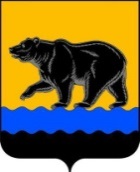 АДМИНИСТРАЦИЯ ГОРОДА НЕФТЕЮГАНСКАРАСПОРЯЖЕНИЕ07.12.2020											№ 297-рг.НефтеюганскО внесении изменения в распоряжение администрации города Нефтеюганска от 02.03.2020 № 51-р «Об утверждении Положения о департаменте экономического развития администрации города Нефтеюганска»В соответствии со статьёй 27 Устава города Нефтеюганска, Федеральным законом от 20.07.2020 № 236-ФЗ «О внесении изменений в Федеральный закон «Об общих принципах организации местного самоуправления в Российской Федерации», с целью приведения в соответствие муниципального правового акта: 1.Внести изменение в распоряжение администрации города Нефтеюганска от 02.03.2020 № 51-р «Об утверждении Положения о департаменте экономического развития администрации города Нефтеюганска» (с изменениями, внесенными распоряжением администрации города от 02.07.2020 № 161-р), а именно: 1.1.В приложении к распоряжению пункт 4.73 исключить.2.Департаменту по делам администрации города (Прокопович П.А.) разместить распоряжение на официальном сайте органов местного самоуправления города Нефтеюганска в сети Интернет.3.Распоряжение вступает в силу с 01.01.2021.Глава города Нефтеюганска                                                               С.Ю.Дегтярев